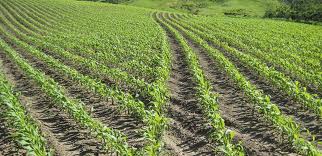 Crop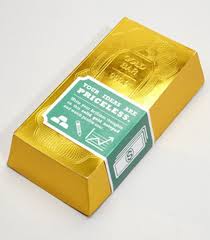 Golden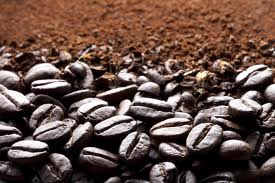 Grind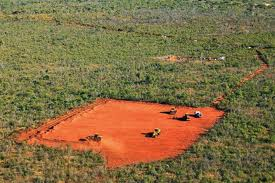 Patch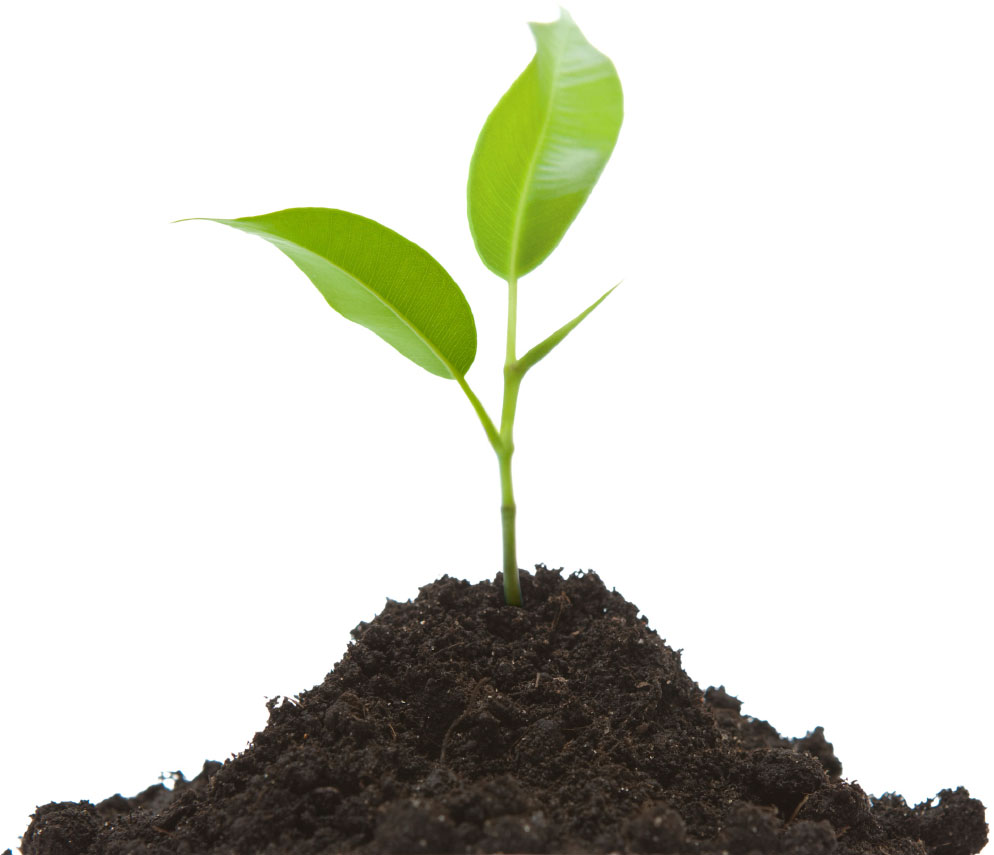 Sprout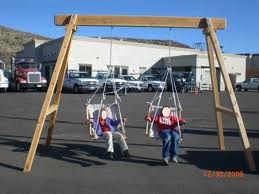 Sturdy